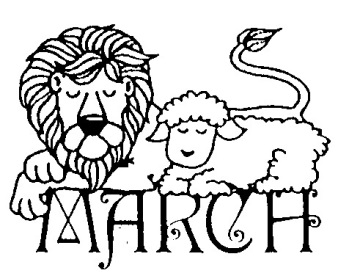 Dear Parents/Guardians,It’s hard to believe that Spring is on its way. We’ve been lucky to enjoy a few nice warm afternoons on the playground which have been well deserved as content gets more and more challenging. The end of the year is approaching and our first graders have learned so much but we still have two months to go. Thank you for helping your student return homework completed and on time. We try to send home just enough to give them a few minutes of extra practice each night as well as help to prepare them for the independence they’ll need in second grade.March is shaping up to be a very busy month. Make sure you look at the sidebar for upcoming events. 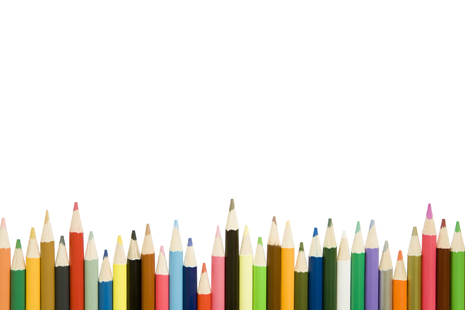 Thank you for all that you do!
Sincerely,Mrs. Jett, Mrs. McHolland, Mrs. Fluharty